Rumpfbeuge in schräger RückenlageKörpermitte:Bauchmuskulatur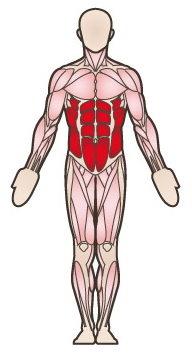 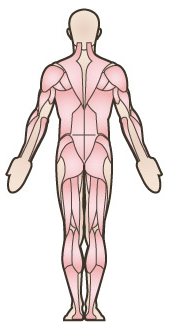 Rückenlage auf der Schrägbank, Oberkörper in Richtung der Knie bewegen, um anschliessend wieder in die Startposition zurückzukehren.Erleichtern: je flacher der Winkel der Schrägbank (bis gerade), desto einfacher ist die Übung. Arme in Vorhalte (Hände neben den Oberschenkeln).Erschweren: je steiler die Schrägbank eingestellt wird, desto schwieriger ist die Übung. Arme seitlich neben dem Kopf oder sogar in Hochhalte.Rückenlage auf der Schrägbank, Oberkörper in Richtung der Knie bewegen, um anschliessend wieder in die Startposition zurückzukehren.Erleichtern: je flacher der Winkel der Schrägbank (bis gerade), desto einfacher ist die Übung. Arme in Vorhalte (Hände neben den Oberschenkeln).Erschweren: je steiler die Schrägbank eingestellt wird, desto schwieriger ist die Übung. Arme seitlich neben dem Kopf oder sogar in Hochhalte.Rückenlage auf der Schrägbank, Oberkörper in Richtung der Knie bewegen, um anschliessend wieder in die Startposition zurückzukehren.Erleichtern: je flacher der Winkel der Schrägbank (bis gerade), desto einfacher ist die Übung. Arme in Vorhalte (Hände neben den Oberschenkeln).Erschweren: je steiler die Schrägbank eingestellt wird, desto schwieriger ist die Übung. Arme seitlich neben dem Kopf oder sogar in Hochhalte.StartpositionStartpositionEndposition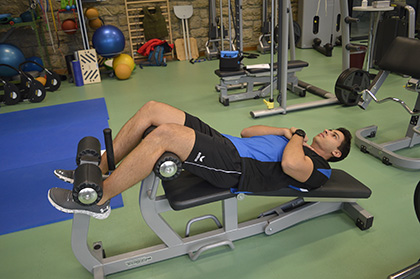 Rückenlage auf Schrägbank, Füsse in die Polster einklemmen.Hände auf der Brust gekreuzt.Schulter berühren die Bank nicht.Rumpfmuskeln anspannen.Rückenlage auf Schrägbank, Füsse in die Polster einklemmen.Hände auf der Brust gekreuzt.Schulter berühren die Bank nicht.Rumpfmuskeln anspannen.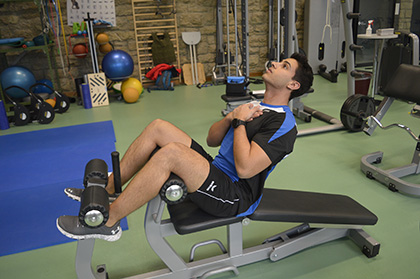 Oberkörper nicht ganz aufgerichtet (ständige Spannung der Bauchmuskulatur).Material: SchrägbankMaterial: SchrägbankMaterial: SchrägbankExtension und Flexion der Beine im aufrechten UnterarmstützKörpermitte:BauchmuskulaturExtension und Flexion der Beine im aufrechten UnterarmstützKörpermitte:BauchmuskulaturBeine möglichst langsam und kontrolliert zur Hockstellung bewegen (Knie zum Oberkörper ziehen), um anschliessend im selben Tempo in die Startposition zurückzukehren.Achtung: Nicht mit Schwung arbeiten und nicht aus einer Überstreckung beginnen. Vorsicht bei Problemen im Lendenwirbelsäulenbereich.Erleichtern: Endposition nur halten. Beine weniger weit anheben.Erschweren: Übung mit gestreckten Beinen ausführen. Zusatzgewicht an den Beinen.Beine möglichst langsam und kontrolliert zur Hockstellung bewegen (Knie zum Oberkörper ziehen), um anschliessend im selben Tempo in die Startposition zurückzukehren.Achtung: Nicht mit Schwung arbeiten und nicht aus einer Überstreckung beginnen. Vorsicht bei Problemen im Lendenwirbelsäulenbereich.Erleichtern: Endposition nur halten. Beine weniger weit anheben.Erschweren: Übung mit gestreckten Beinen ausführen. Zusatzgewicht an den Beinen.StartpositionEndposition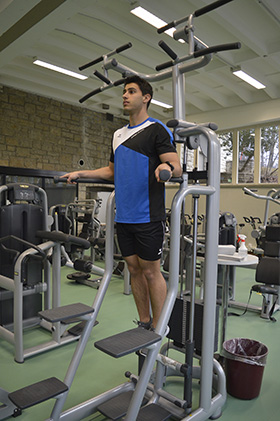 Unterarmstütz, Rücken am Polster anliegend.Beine gestreckt.Kein Hohlkreuz (Bauch anspannen).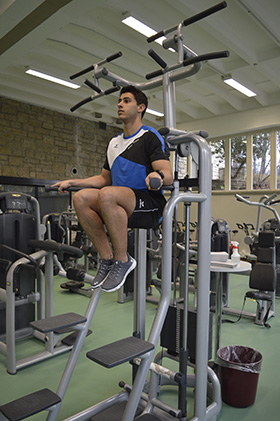 Beine in angezogen in Hockstellung.Gesäss leicht vom Polster entfernt.Material: UnterarmstützeMaterial: UnterarmstützeSenken und Anheben des Oberkörpers im KniestandKörpermitte:BauchmuskulaturSenken und Anheben des Oberkörpers im KniestandKörpermitte:BauchmuskulaturKniestand mit leicht vorgebeugtem Oberkörper vor dem hohen Kabelzug. Kraft im Rumpf aufbauen und den Oberkörper kontrolliert einrollen. Beim Hochkommen kontrolliert und langsam arbeiten bis der Rücken wieder gestreckt ist.Achtung: Nicht mit Schwung arbeiten. Nur mit so viel Gewicht arbeiten, wie kontrolliert werden kann. Am besten die Technik zuerst ohne Gewicht trainieren. Den Rumpf die ganze Zeit über anspannen und nicht ins Hohlkreuz fallen.Kniestand mit leicht vorgebeugtem Oberkörper vor dem hohen Kabelzug. Kraft im Rumpf aufbauen und den Oberkörper kontrolliert einrollen. Beim Hochkommen kontrolliert und langsam arbeiten bis der Rücken wieder gestreckt ist.Achtung: Nicht mit Schwung arbeiten. Nur mit so viel Gewicht arbeiten, wie kontrolliert werden kann. Am besten die Technik zuerst ohne Gewicht trainieren. Den Rumpf die ganze Zeit über anspannen und nicht ins Hohlkreuz fallen.Kniestand mit leicht vorgebeugtem Oberkörper vor dem hohen Kabelzug. Kraft im Rumpf aufbauen und den Oberkörper kontrolliert einrollen. Beim Hochkommen kontrolliert und langsam arbeiten bis der Rücken wieder gestreckt ist.Achtung: Nicht mit Schwung arbeiten. Nur mit so viel Gewicht arbeiten, wie kontrolliert werden kann. Am besten die Technik zuerst ohne Gewicht trainieren. Den Rumpf die ganze Zeit über anspannen und nicht ins Hohlkreuz fallen.StartpositionEndpositionEndposition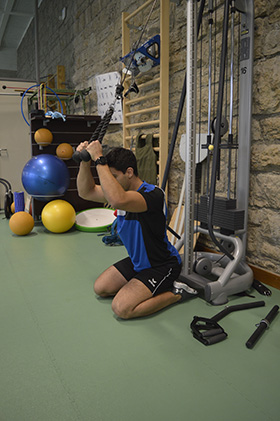 Kniestand, Oberkörper leicht vorgebeugt.Den Kabelzug mit beiden Händen auf Kopfhöhe festhalten.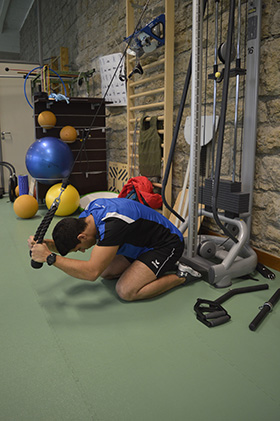 Ellbogen und Kopf ziehen Richtung Knie.Oberkörper eingerollt.Ellbogen und Kopf ziehen Richtung Knie.Oberkörper eingerollt.Material: Kabelzug (hoch)Material: Kabelzug (hoch)Material: Kabelzug (hoch)Extension und Flexion der Arme im Sitz – Lat Pulldown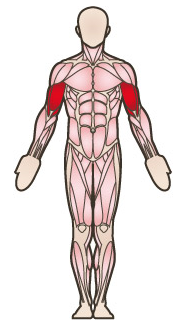 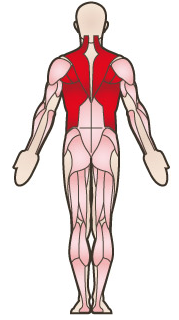 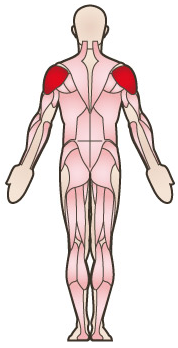 Oberkörper:Schultermuskulatur, ArmbeugerExtension und Flexion der Arme im Sitz – Lat PulldownOberkörper:Schultermuskulatur, ArmbeugerIn sitzender Position, die Stange langsam zur Brust führen und wieder zurück führen bis die Oberarme fast gestreckt sind.Achtung: Während der ganzen Übung den Rücken gerade halten (keine Bewegung im Oberkörper).In sitzender Position, die Stange langsam zur Brust führen und wieder zurück führen bis die Oberarme fast gestreckt sind.Achtung: Während der ganzen Übung den Rücken gerade halten (keine Bewegung im Oberkörper).StartpositionEndposition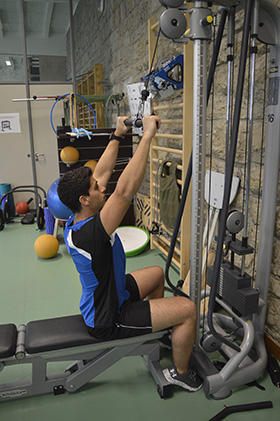 Sitzend auf dem Stuhl, Oberkörper leicht nach hinten geneigt.Arme nicht ganz durchgestreckt in Hochhalte, Hände umfassen die Stange im Obergriff.Rumpfmuskulatur anspannen.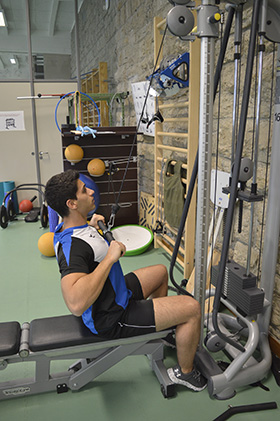 Stange berührt fast die Brust.Ellenbogen befinden sich hinter dem Körper.Rumpf bleibt stabil in der Ausgangsposition.Material: Kabelzug (hoch), StuhlMaterial: Kabelzug (hoch), StuhlSenken und Anheben der Arme im StandOberkörper:Schultermuskulatur, BrustmuskulaturSenken und Anheben der Arme im StandOberkörper:Schultermuskulatur, Brustmuskulatur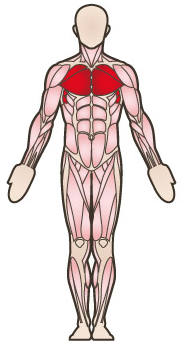 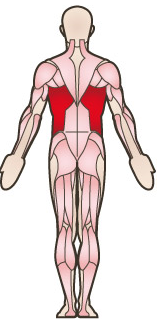 Im Stand umfassen die Hände die Stange schulterbreit in Hochhalte, die weiterhin fast ausgestreckten Arme nach unten in Richtung der Oberschenkel und zurück in die Ausgangsposition führen.Achtung: Während der ganzen Übung den Rücken gerade halten. Die Bewegung erfolgt nur aus den Schultern, nicht aus dem Oberkörper.Im Stand umfassen die Hände die Stange schulterbreit in Hochhalte, die weiterhin fast ausgestreckten Arme nach unten in Richtung der Oberschenkel und zurück in die Ausgangsposition führen.Achtung: Während der ganzen Übung den Rücken gerade halten. Die Bewegung erfolgt nur aus den Schultern, nicht aus dem Oberkörper.Im Stand umfassen die Hände die Stange schulterbreit in Hochhalte, die weiterhin fast ausgestreckten Arme nach unten in Richtung der Oberschenkel und zurück in die Ausgangsposition führen.Achtung: Während der ganzen Übung den Rücken gerade halten. Die Bewegung erfolgt nur aus den Schultern, nicht aus dem Oberkörper.StartpositionEndpositionEndposition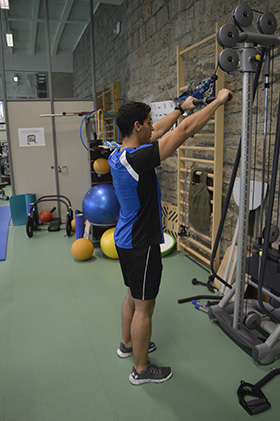 Schulterbreiter Stand, Knie leicht gebeugt.Bein und Gesässmuskulatur angespannt.Arme fast gestreckt in Hochhalte, die Hände umfassen die Stange im Obergriff.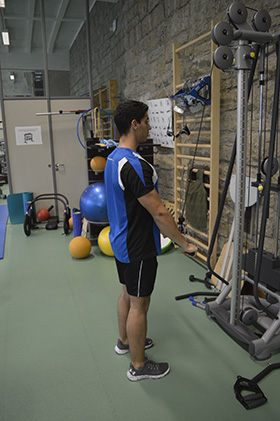 Stange berührt fast die Brust.Ellenbogen befinden sich hinter dem Körper.Rumpf bleibt stabil in der Ausgangsposition.Stange berührt fast die Brust.Ellenbogen befinden sich hinter dem Körper.Rumpf bleibt stabil in der Ausgangsposition.Material: Kabelzug (hoch)Material: Kabelzug (hoch)Material: Kabelzug (hoch)Extension und Flexion der Arme im StandOberkörper:Rückenmuskulatur, Schultermuskulatur, ArmbeugerExtension und Flexion der Arme im StandOberkörper:Rückenmuskulatur, Schultermuskulatur, Armbeuger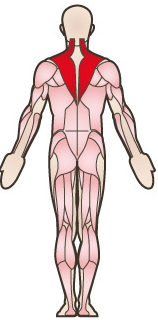 Im Stand umfassen die Hände die Stange mit fast ausgestreckten Armen, die Stange zum Bauch und zurück zur Ausgangsposition führen.Achtung: Immer auf einen geraden Rücken achten (Rumpf anspannen). Der Winkel von Rücken und Oberschenkel bleibt während der ganzen Übung unverändert.Im Stand umfassen die Hände die Stange mit fast ausgestreckten Armen, die Stange zum Bauch und zurück zur Ausgangsposition führen.Achtung: Immer auf einen geraden Rücken achten (Rumpf anspannen). Der Winkel von Rücken und Oberschenkel bleibt während der ganzen Übung unverändert.Im Stand umfassen die Hände die Stange mit fast ausgestreckten Armen, die Stange zum Bauch und zurück zur Ausgangsposition führen.Achtung: Immer auf einen geraden Rücken achten (Rumpf anspannen). Der Winkel von Rücken und Oberschenkel bleibt während der ganzen Übung unverändert.StartpositionEndpositionEndposition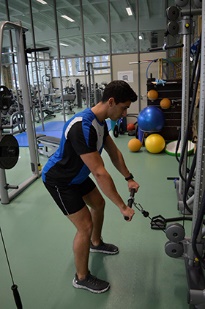 Schulterbreiter Stand, Knie leicht gebeugt.Oberkörper leicht nach vorne geneigt, Rücken gerade.Arme sind (fast) gestreckt.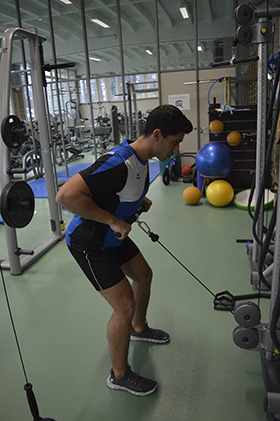 Stange bis zum Oberbauch ziehen.Ellenbogen so weit wie möglich nach hinten bringen.Stange bis zum Oberbauch ziehen.Ellenbogen so weit wie möglich nach hinten bringen.Material: Kabelzug (tief)Material: Kabelzug (tief)Material: Kabelzug (tief)Extension und Flexion der Arme in RückenlageOberkörper:Brustmuskulatur, ArmstreckerExtension und Flexion der Arme in RückenlageOberkörper:Brustmuskulatur, Armstrecker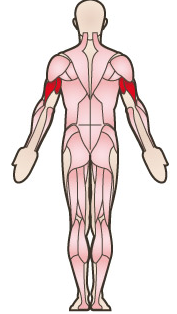 Die Langhantel wird in Rückenlage auf der Flachbank angehoben, bis die Arme fast gestreckt sind. Anschliessend die Stange soweit absenken, bis sie (einen leichten) Kontakt mit dem Brustbereich bekommt und danach die Arme wieder anheben, bis dir Arme fast gestreckt sind.Achtung:  Wird mit viel Gewicht gearbeitet, sollte diese Übung aus Sicherheitsgründen zu zweit ausgeübt werden. Der Helfer stellt sich zur Unterstützung beim Kopf des Trainierenden hin, um das Gewicht im Notfall anzuheben.Die Langhantel wird in Rückenlage auf der Flachbank angehoben, bis die Arme fast gestreckt sind. Anschliessend die Stange soweit absenken, bis sie (einen leichten) Kontakt mit dem Brustbereich bekommt und danach die Arme wieder anheben, bis dir Arme fast gestreckt sind.Achtung:  Wird mit viel Gewicht gearbeitet, sollte diese Übung aus Sicherheitsgründen zu zweit ausgeübt werden. Der Helfer stellt sich zur Unterstützung beim Kopf des Trainierenden hin, um das Gewicht im Notfall anzuheben.Die Langhantel wird in Rückenlage auf der Flachbank angehoben, bis die Arme fast gestreckt sind. Anschliessend die Stange soweit absenken, bis sie (einen leichten) Kontakt mit dem Brustbereich bekommt und danach die Arme wieder anheben, bis dir Arme fast gestreckt sind.Achtung:  Wird mit viel Gewicht gearbeitet, sollte diese Übung aus Sicherheitsgründen zu zweit ausgeübt werden. Der Helfer stellt sich zur Unterstützung beim Kopf des Trainierenden hin, um das Gewicht im Notfall anzuheben.StartpositionEndpositionEndposition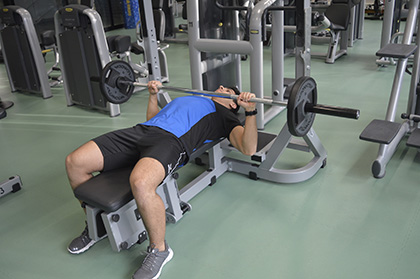 Rückenlage auf der FlachbankFassen der Hantel etwas mehr als schulterbreit im ObergriffBeine sind entweder angewinkelt in Hochhalte oder auf dem Boden bzw. der Flachbank abgestellt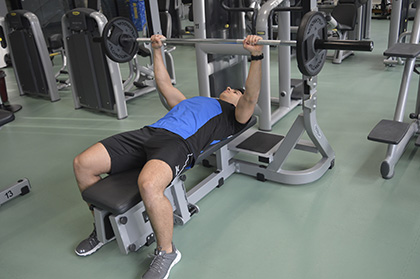 Arme (fast) durchgestreckt.Arme (fast) durchgestreckt.Material: Flachbank, LanghantelMaterial: Flachbank, LanghantelMaterial: Flachbank, LanghantelExtension und Flexion der Arme im Sitz – Shoulder Press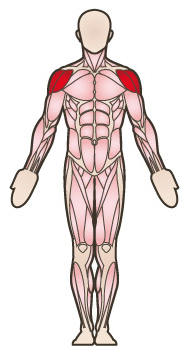 Oberkörper:Schultermuskulatur, ArmstreckerExtension und Flexion der Arme im Sitz – Shoulder PressOberkörper:Schultermuskulatur, ArmstreckerAuf der Flachbank sitzend werden die Kurzhanteln auf Kopfhöhe gehalten (Ellenbogen angewinkelt auf Schulterhöhe). Das Gewicht wird nun paralell langsam in die Hochhalte gestossen (Arme schulterbreit, die Kurzhanteln fast zusammengeführt) und zurück in die Ausgangsposition geführt.Auf der Flachbank sitzend werden die Kurzhanteln auf Kopfhöhe gehalten (Ellenbogen angewinkelt auf Schulterhöhe). Das Gewicht wird nun paralell langsam in die Hochhalte gestossen (Arme schulterbreit, die Kurzhanteln fast zusammengeführt) und zurück in die Ausgangsposition geführt.StartpositionEndposition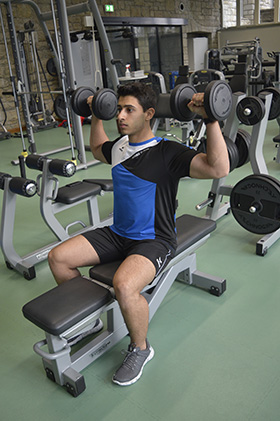 Sitzend auf dem Stuhl, Oberkörper aufgerichtet (Rumpf angespannt).Stange im Obergriff halten, Handgelenke fixieren (kein Abknicken), Ellenbogen ungefähr auf Brusthöhe.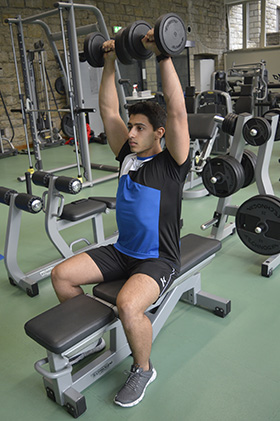 Arme (fast) durchgestreckt in Hochhalte.Material: Schulterpresse, StuhlMaterial: Schulterpresse, StuhlExtension und Flexion der Arme im Sitz - Butterfly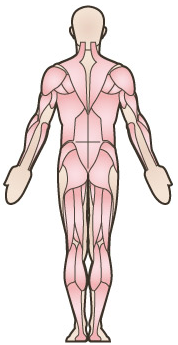 Oberkörper:BrustmuskulaturExtension und Flexion der Arme im Sitz - ButterflyOberkörper:BrustmuskulaturIn sitzender Position, die angewinkelten Arme auf Schulterhöhe langsam zusammen (Ellenbogen gegeneinander) und zurück zur Ausgangsposition führen.In sitzender Position, die angewinkelten Arme auf Schulterhöhe langsam zusammen (Ellenbogen gegeneinander) und zurück zur Ausgangsposition führen.StartpositionEndposition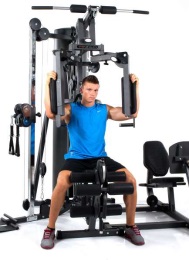 Sitzend, Arme in rechtwinkliger Position auf Schulterhöhe (Oberarme bilden eine Linie).Gesäss und Rücken gegen den Sitz pressen.Ellenbogen zusammenführen bis Unterarme parallel vor dem Gesicht sindRücken und Gesäss bleiben fest im Sitz.Material: ButterflyMaterial: ButterflyExtension und Flexion der Arme im Sitz / Kniestand – Behind the Neck Lat PulldownOberkörper:Schultermuskulatur, ArmbeugerExtension und Flexion der Arme im Sitz / Kniestand – Behind the Neck Lat PulldownOberkörper:Schultermuskulatur, ArmbeugerIn sitzender (oder kniender) Position die fast gestreckten Arme in Hochhalte, die Stange langsam hinter den Kopf und zurück zur Ausgangsposition führen.Achtung: Schultern bleiben tief.Variante: Je breiter die Griffhaltung, desto mehr wird die obere Rücken- sowie die Schultermuskulatur beansprucht.In sitzender (oder kniender) Position die fast gestreckten Arme in Hochhalte, die Stange langsam hinter den Kopf und zurück zur Ausgangsposition führen.Achtung: Schultern bleiben tief.Variante: Je breiter die Griffhaltung, desto mehr wird die obere Rücken- sowie die Schultermuskulatur beansprucht.StartpositionEndposition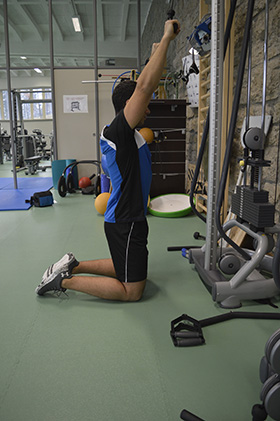 Sitzend oder auf dem Boden kniend, Oberkörper aufrecht (Rumpf angespannt).Arme (fast) durchgestreckt in Hochhalte, Stange im Obergriff halten.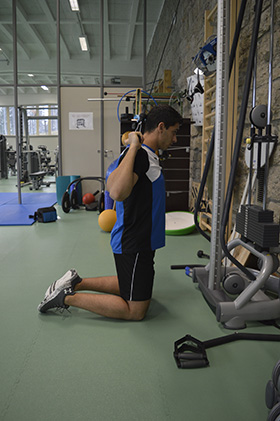 Stange hinter den Kopf ziehen.Rumpf bleibt aufrecht.Material: Kabelzug (hoch), StuhlMaterial: Kabelzug (hoch), StuhlExtension und Flexion der Arme im Stand - Cable Push-down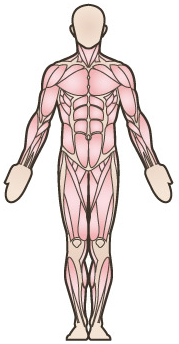 Oberkörper:ArmstreckerExtension und Flexion der Arme im Stand - Cable Push-downOberkörper:ArmstreckerAufrechter Stand, die Ellenbogen an der Taille fixiert, die gebeugten Arme halten die Stange vor dem Körper auf Brusthöhe. Die Stange wird langsam und kontrolliert nach unten gedrückt bis die Arme fast gestreckt sind und wieder in die Ausgangslage geführt. Die Bewegung kommt aus dem Ellenbogengelenk.Aufrechter Stand, die Ellenbogen an der Taille fixiert, die gebeugten Arme halten die Stange vor dem Körper auf Brusthöhe. Die Stange wird langsam und kontrolliert nach unten gedrückt bis die Arme fast gestreckt sind und wieder in die Ausgangslage geführt. Die Bewegung kommt aus dem Ellenbogengelenk.StartpositionEndposition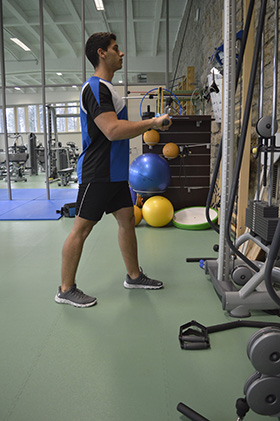 Aufrechter Stand, leichter Ausfallschritt nach vorne.Ellenbogen sind an der Taille fixiert.Stange im Obergriff vor dem Körper auf Brusthöhe.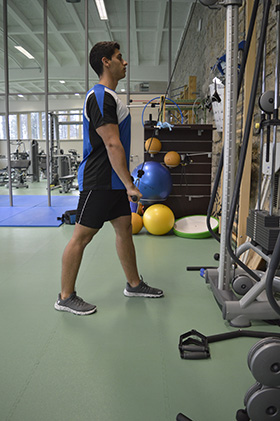 Arme (fast) gestreckt.Ellenbogen weiterhin an der Taille fixiert.Oberkörperposition bleibt stabil.Material: Kabelzug (hoch)Material: Kabelzug (hoch)Extension und Flexion der Arme im Stand – Cable CurlOberkörper:ArmbeugerExtension und Flexion der Arme im Stand – Cable CurlOberkörper:ArmbeugerAufrechter Stand, Ellenbogen an der Taille fixiert, die fast gestreckten Arme halten die Stange vor dem Körper auf Hüfthöhe. Die Stange wird langsam und kontrolliert nach oben zur Brust gezogen und zurück in die Ausgangslage geführt. Die Bewegung kommt aus dem Ellenbogengelenk.Achtung: nimmt man zu viel Gewicht, besteht die Gefahr, dass man mit Schwung arbeitet, dadurch stärker die Rückenmuskulatur und weniger die Armbeuger beansprucht.Aufrechter Stand, Ellenbogen an der Taille fixiert, die fast gestreckten Arme halten die Stange vor dem Körper auf Hüfthöhe. Die Stange wird langsam und kontrolliert nach oben zur Brust gezogen und zurück in die Ausgangslage geführt. Die Bewegung kommt aus dem Ellenbogengelenk.Achtung: nimmt man zu viel Gewicht, besteht die Gefahr, dass man mit Schwung arbeitet, dadurch stärker die Rückenmuskulatur und weniger die Armbeuger beansprucht.StartpositionEndposition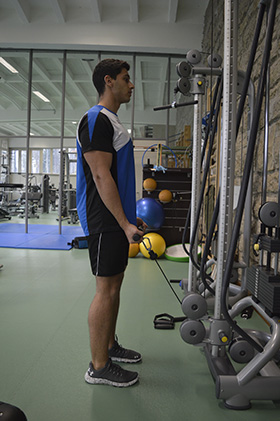 Aufrechter Stand (schulterbreit oder im Ausfallschritt).Arme sind (fast) gestreckt, Ellenbogen sind an der Taille fixiert.Stange im Untergriff vor dem Körper auf Hüfthöhe.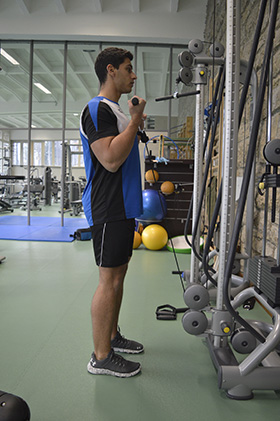 Stange mit angewinkelten Armen auf Brusthöhe.Ellenbogen weiterhin an der Taille fixiert.Oberkörperposition bleibt stabil.Material: Kabelzug (tief)Material: Kabelzug (tief)Extension und Flexion der Arme im Stütz - DipsOberkörper:Armstrecker, BrustmuskulaturIm Stütz am Gerät wird der Körper langsam gesenkt. Die Ellenbogen zeigen dabei nach hinten und weichen nicht zur Seite aus. Sind die Oberarme parallel zum Boden gerichtet, wird der Körper wieder hoch in die Ausgangslage gedrückt.Erleichtern: Stützposition halten. Erschweren: Oberkörper weiter nach vorne neigen. Zusatzgewicht an/zwischen den Füssen.Im Stütz am Gerät wird der Körper langsam gesenkt. Die Ellenbogen zeigen dabei nach hinten und weichen nicht zur Seite aus. Sind die Oberarme parallel zum Boden gerichtet, wird der Körper wieder hoch in die Ausgangslage gedrückt.Erleichtern: Stützposition halten. Erschweren: Oberkörper weiter nach vorne neigen. Zusatzgewicht an/zwischen den Füssen.Im Stütz am Gerät wird der Körper langsam gesenkt. Die Ellenbogen zeigen dabei nach hinten und weichen nicht zur Seite aus. Sind die Oberarme parallel zum Boden gerichtet, wird der Körper wieder hoch in die Ausgangslage gedrückt.Erleichtern: Stützposition halten. Erschweren: Oberkörper weiter nach vorne neigen. Zusatzgewicht an/zwischen den Füssen.StartpositionStartpositionEndposition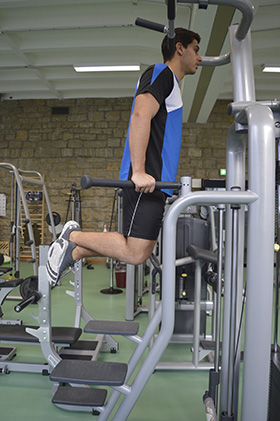 Körper im Stütz, leicht nach vorne geneigt.Beine verschränkt.Ellenbogen zeigen nach hinten und bleiben so nah wie möglich am Körper.Körper im Stütz, leicht nach vorne geneigt.Beine verschränkt.Ellenbogen zeigen nach hinten und bleiben so nah wie möglich am Körper.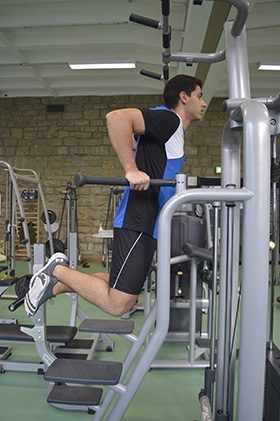 Oberarme parallel zum Boden.Arme weichen nicht zur Seite aus.Material: Stützgriffe, (1 Medizinball, 2 Gewichtsmannschetten)Material: Stützgriffe, (1 Medizinball, 2 Gewichtsmannschetten)Material: Stützgriffe, (1 Medizinball, 2 Gewichtsmannschetten)Extension und Flexion der Beine im Sitz – Leg Press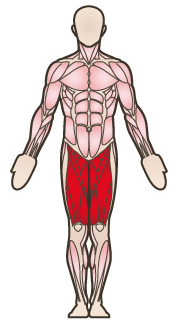 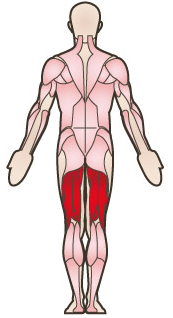 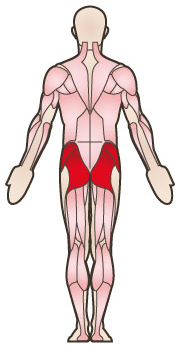 Unterkörper:Oberschenkelmuskulatur, GesässmuskulaturExtension und Flexion der Beine im Sitz – Leg PressUnterkörper:Oberschenkelmuskulatur, GesässmuskulaturIn einer langsamen und kontrollierten Bewegung das Gewicht vom Körper wegpressen und anschliessend wieder zurückführen.Variante: Die Übung lässt sich auch mit einem Bein durchführen (ergo verdoppelt sich die Trainingszeit). Durch eine veränderte Position der Füsse, wird die Zielmuskulatur verändert. Je höher die Füsse sind, desto mehr wird die Gesässmuskulatur trainiert. Wird der Stand verbreitert und die Füsse zeigen nach aussen, wird die Oberschenkelinnenseite mehr trainiert.In einer langsamen und kontrollierten Bewegung das Gewicht vom Körper wegpressen und anschliessend wieder zurückführen.Variante: Die Übung lässt sich auch mit einem Bein durchführen (ergo verdoppelt sich die Trainingszeit). Durch eine veränderte Position der Füsse, wird die Zielmuskulatur verändert. Je höher die Füsse sind, desto mehr wird die Gesässmuskulatur trainiert. Wird der Stand verbreitert und die Füsse zeigen nach aussen, wird die Oberschenkelinnenseite mehr trainiert.StartpositionEndposition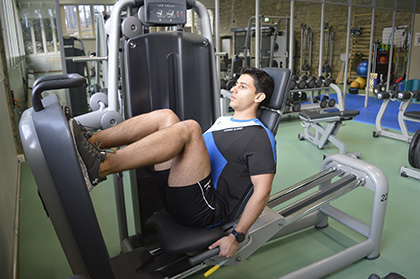 Füsse liegen mit der ganzen Sohle hüftbreit auf.Der Kniewinkel beträgt mindestens 90 Grad.Rücken liegt flach im Sitz auf (kein Hohlkreuz).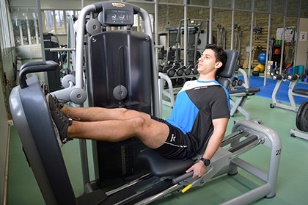 Knie nicht ganz durchstrecken.Unterer Rücken bleibt fest im Sitz.Fussgelenk, Kniegelenk und Hüfte sind in einer Linie.Material: BeinpresseMaterial: BeinpresseExtension und Flexion der Beine im Sitz – Leg ExtensionUnterkörper:Oberschenkelmuskulatur vorneIn sitzender Position die Unterschenkel in einer kontrollierten Bewegung und ohne Schwung hochdrücken und in die Ausgangsposition zurückführen.Variante: Übung für beide Beine separat durchführen (ergo verdoppelt sich die Trainingszeit), um einer allfälligen muskulären Dysbalance entgegenzuwirken.In sitzender Position die Unterschenkel in einer kontrollierten Bewegung und ohne Schwung hochdrücken und in die Ausgangsposition zurückführen.Variante: Übung für beide Beine separat durchführen (ergo verdoppelt sich die Trainingszeit), um einer allfälligen muskulären Dysbalance entgegenzuwirken.In sitzender Position die Unterschenkel in einer kontrollierten Bewegung und ohne Schwung hochdrücken und in die Ausgangsposition zurückführen.Variante: Übung für beide Beine separat durchführen (ergo verdoppelt sich die Trainingszeit), um einer allfälligen muskulären Dysbalance entgegenzuwirken.StartpositionStartpositionEndposition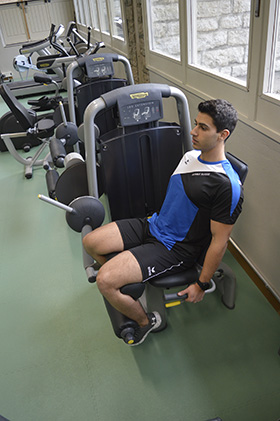 Sitzend, Knie in rechtwinkliger Position, Polster auf dem Fussgelenk.Gesäss und Rücken ganz im Sitz.Sitzend, Knie in rechtwinkliger Position, Polster auf dem Fussgelenk.Gesäss und Rücken ganz im Sitz.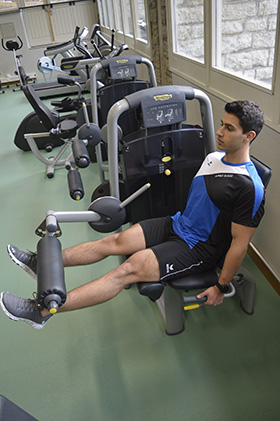 Unterschenkel hochdrücken bis sie parallel zum Boden und die Beine gestreckt sind.Rücken und Gesäss bleiben fest im Sitz.Material: BeinstreckerMaterial: BeinstreckerMaterial: BeinstreckerExtension und Flexion der Beine im Sitz – Leg CurlUnterkörper:Oberschenkelmuskulatur hintenExtension und Flexion der Beine im Sitz – Leg CurlUnterkörper:Oberschenkelmuskulatur hintenSitzen, die Unterschenkel in einer kontrollierten Bewegung ohne Schwung zum Gesäss und wieder zurück in die Ausgangsposition führen.Variante: Übung für beide Beine separat durchführen (ergo verdoppelt sich die Trainingszeit), um einer allfälligen muskulären Dysbalance entgegenzuwirken.Sitzen, die Unterschenkel in einer kontrollierten Bewegung ohne Schwung zum Gesäss und wieder zurück in die Ausgangsposition führen.Variante: Übung für beide Beine separat durchführen (ergo verdoppelt sich die Trainingszeit), um einer allfälligen muskulären Dysbalance entgegenzuwirken.StartpositionEndposition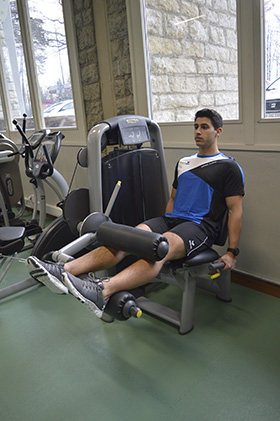 Sitzend, Beine gestreckt.Die Knie sind auf Höhe der Drehachse des Geräts.Das Fusspolster befindet sich auf Höhe Fussgelenk.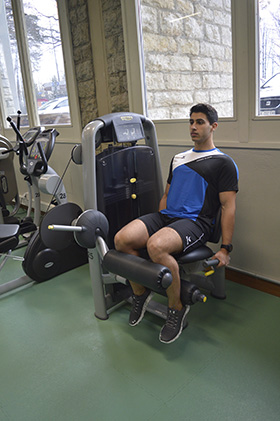 Knie angewinkelt, Ferse zum Gesäss führen.Der Rücken und die Hüfte bleiben auf dem Polster, der Rücken bewegt sich nicht.Material: BeinbeugerMaterial: BeinbeugerAbduktion der Beine im StandUnterkörper:Abduktoren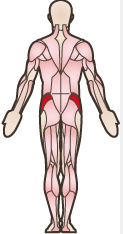 Um das Trainingsbein wird die Fussschlaufe gelegt. In stehender Position, seitlich zum Kabelzug, wird das Bein gegen das Gewicht weggedrückt und kontrolliert wieder zurückgeführt.Achtung: Der Oberkörper bleibt stabil (Bauch anspannen).Um das Trainingsbein wird die Fussschlaufe gelegt. In stehender Position, seitlich zum Kabelzug, wird das Bein gegen das Gewicht weggedrückt und kontrolliert wieder zurückgeführt.Achtung: Der Oberkörper bleibt stabil (Bauch anspannen).Um das Trainingsbein wird die Fussschlaufe gelegt. In stehender Position, seitlich zum Kabelzug, wird das Bein gegen das Gewicht weggedrückt und kontrolliert wieder zurückgeführt.Achtung: Der Oberkörper bleibt stabil (Bauch anspannen).StartpositionStartpositionEndposition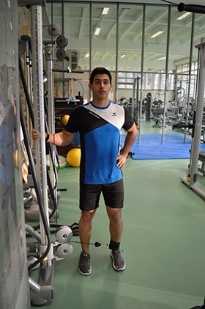 Aufrechter Stand seitlich neben dem Gerät.Fussschlaufe am Knöchel des vom Gerät weiter entfernten Beines.Aufrechter Stand seitlich neben dem Gerät.Fussschlaufe am Knöchel des vom Gerät weiter entfernten Beines.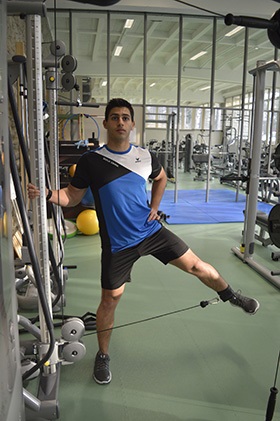 Bein seitlich abgespreizt.Material: Kabelzug (tief)Material: Kabelzug (tief)Material: Kabelzug (tief)Adduktion der Beine im StandUnterkörper:Adduktoren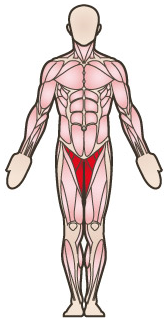 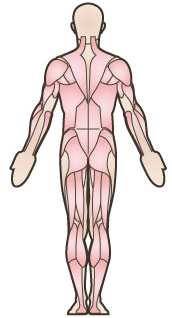 Um das Trainingsbein wird die Fussschlaufe gelegt. In stehender Position, seitlich zum Kabelzug, wird das Bein gegen das Gewicht weggezogen und kontrolliert wieder zurückgeführt.Achtung: Der Oberkörper bleibt stabil (Bauch anspannen).Um das Trainingsbein wird die Fussschlaufe gelegt. In stehender Position, seitlich zum Kabelzug, wird das Bein gegen das Gewicht weggezogen und kontrolliert wieder zurückgeführt.Achtung: Der Oberkörper bleibt stabil (Bauch anspannen).Um das Trainingsbein wird die Fussschlaufe gelegt. In stehender Position, seitlich zum Kabelzug, wird das Bein gegen das Gewicht weggezogen und kontrolliert wieder zurückgeführt.Achtung: Der Oberkörper bleibt stabil (Bauch anspannen).StartpositionStartpositionEndposition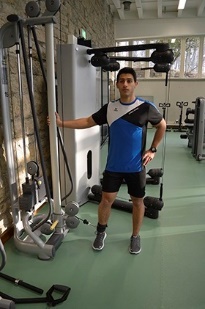 Aufrechter Stand seitlich neben dem Gerät.Fussschlaufe am Knöchel des vom Gerät näher platzierten Beines.Aufrechter Stand seitlich neben dem Gerät.Fussschlaufe am Knöchel des vom Gerät näher platzierten Beines.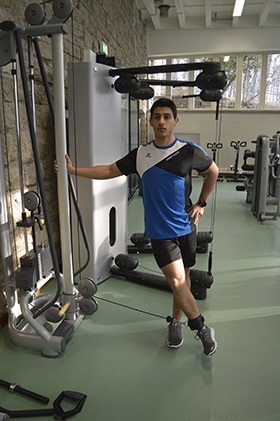 Bein nach innen Richtung Körper gezogen (Beine überkreuzt).Material: Kabelzug (tief)Material: Kabelzug (tief)Material: Kabelzug (tief)Bein nach hinten und zurückführen im Stand – Cable Kick-BacksUnterkörper:GesässmuskulaturBein nach hinten und zurückführen im Stand – Cable Kick-BacksUnterkörper:GesässmuskulaturUm das Trainingsbein wird die Fussschlaufe gelegt. In stehender Position, frontal zum Kabelzug, wird das Bein gegen das Gewicht langsam nach hinten weggezogen und anschliessend kontrolliert wieder zurückgeführt.Um das Trainingsbein wird die Fussschlaufe gelegt. In stehender Position, frontal zum Kabelzug, wird das Bein gegen das Gewicht langsam nach hinten weggezogen und anschliessend kontrolliert wieder zurückgeführt.StartpositionEndposition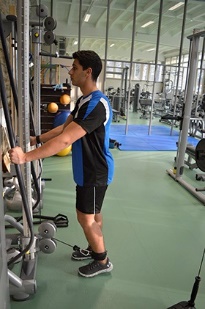 Aufrechter Stand frontal vor dem Gerät.Hände am Gerät um das Gleichgewicht zu halten.Fussschlaufe ist am Knöchel.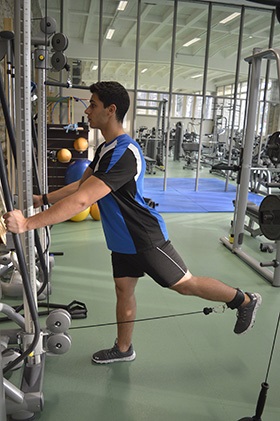 Knie nicht ganz durchgestreckt.Rücken bleibt geradeFussgelenk, Kniegelenk und Hüfte sind in einer Linie.Material: Kabelzug (tief)Material: Kabelzug (tief)Extension und Flexion der Füsse im Sitz – Calf Press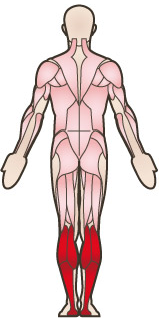 Unterkörper:WadenmuskulaturExtension und Flexion der Füsse im Sitz – Calf PressUnterkörper:WadenmuskulaturDie Fussposition wird so gewählt, dass lediglich die Fussballen auf der Fussplatte platziert werden. In einer langsamen und kontrollierten Bewegung, wird das Gewicht mit den Fussspitzen vom Körper weggepresst und wieder zurückgeführt. Die Bewegung findet im Fussgelenk statt.Variante: Die Übung lässt sich auch mit einem Bein durchführen (ergo verdoppelt sich die Trainingszeit).Die Fussposition wird so gewählt, dass lediglich die Fussballen auf der Fussplatte platziert werden. In einer langsamen und kontrollierten Bewegung, wird das Gewicht mit den Fussspitzen vom Körper weggepresst und wieder zurückgeführt. Die Bewegung findet im Fussgelenk statt.Variante: Die Übung lässt sich auch mit einem Bein durchführen (ergo verdoppelt sich die Trainingszeit).StartpositionEndposition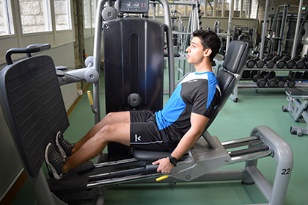 Füsse hüftbreit angewinkelt, nur die Fussballen liegen auf.Knie leicht gebeugt.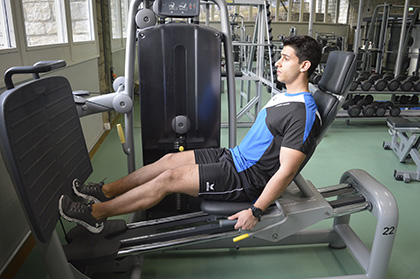 Fuss strecken (Flexion).Unterer Rücken bleibt fest im Sitz.Fussgelenk, Kniegelenk und Hüfte sind in einer Linie.Material: BeinpresseMaterial: Beinpresse